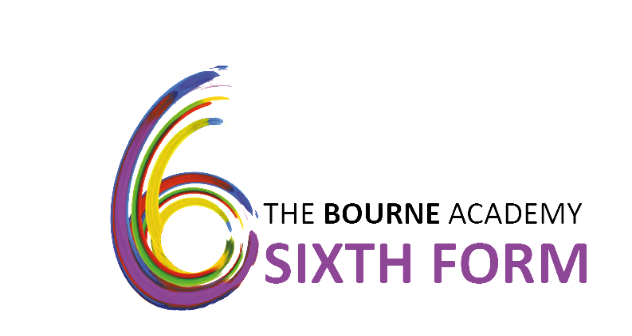 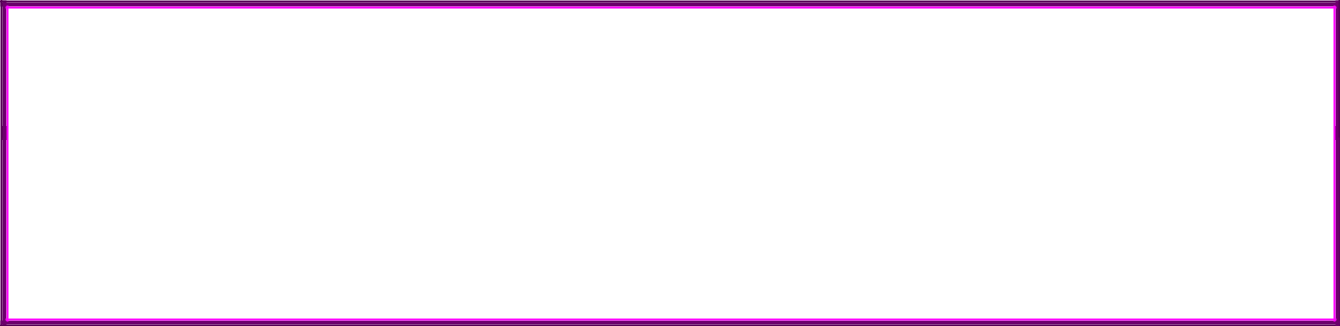 Application Form for September 2020 Admission.Please return your completed form before Friday 13 December 2019 to:Head of 6th Form, The Bourne Academy, Hadow Road, Bournemouth, BH10 5HS.Interviews will take place January 2020PERSONAL DETAILS (Please complete in black ink and in capital letters)ETHNICITY, RELIGION & HEALTHThe Department for Education has requested that colleges collect this information in order to promote educational and training opportunities for all. It will be treated in strictest confidence and will not be used as part of the selection process.Ethnicity (please tick)Additional InformationCHOOSING YOUR SUBJECTSChoose your preferred courses from the table below, by placing a tick in the box next to the appropriate course you wish to study.A LEVELS:OTHER COURSES:EXAMINATIONSPlease list all examinations you will be taking the Summer Term:Please list any qualifications you have already achieved:PERSONAL STATEMENTPlease supply two referees, one of these must be from your current/last school.I confirm that all information in this form is true and accurate.Student Signature______________________________________________________________Student Name (Please print)______________________________________________________Date_________________________________________________________________________Surname:First Names:Date of Birth:Male/Female (Please circle)Current School:Current School:Post Code:Post Code:Home Telephone Number:Home Telephone Number:Mobile Telephone Number:Mobile Telephone Number:Email Address:Email Address:Name of Parent, Guardian or Next of Kin:Name of Parent, Guardian or Next of Kin:Address, if different from above:Post Code:Address, if different from above:Post Code:DescriptionDescriptionWhite BritishAsian/Asian British – PakistaniWhite IrishAsian/Asian British – BangladeshiTraveller of Irish HeritageAsian/Asian British – Any Asian BackgroundPortugueseBlack/Black British – CaribbeanWhite Eastern EuropeanBlack/Black British – AfricanWhite Western EuropeanBlack/Black British Any Other BackgroundOther WhiteChineseGypsy/RomaAny Other BackgroundMixed White and Black CaribbeanKoreanMixed White and Black AfricanAny other Mixed BackgroundInformation not obtainedPrefer not to sayReligion (Please tick)Have you lived at the same address for the last 3 years? If not, please give your previous address(es)Do you have a statement of special educational needs?Are there any health issues we need to beaware of?Do you consider yourself to have a disability?English LiteratureBiologyMathsChemistrySociologyPhysicsPsychologyModern Foreign LanguagesReligious StudiesBusiness StudiesProduct Design Art & Design: PhotographyHistoryArt & Design: Fine ArtsGeographyCore MathsDigital Film and Video Production BTECMusic – Rock School Level 3 Subsidiary Diploma Performing Arts – Acting BTEC (Single)Performing Arts – Dance BTEC (Single)LAMDA Sport BTEC (Single)Sport BTEC (Triple)Health & Social Care BTEC (Single)Health & Social Care BTEC (Triple)Subject:Level: (GCSE, BTEC etc.)Predicted Grade:Subject:Level: (GCSE, BTEC etc.)Predicted Grade:Describe your personality, qualities, interests and the career you would like to follow in the future. You may attach an extra sheet if necessary:Please give examples of how you give to others. This can be at school, home or the community. You may attach an extra sheet if necessary:Please explain how you think you will be able to contribute to The Bourne Academy community:Please list any additional Awards/Qualifications achieved including outside of school, e.g. music, sport etc:Name:Name:Position:Position:Address:Postcode:Address:Postcode:Telephone:Telephone: